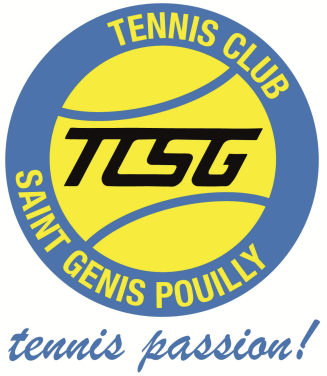 Internal Rules 2024(from 01.09.2023 to 31.08.2024)To register in the club, you must complete the registration form and provide a passport size photo ID. It will be pasted on the individual access key card given to you when you register.For Tennis Club Saint-Genis (TCSG) members, the French Federation of Tennis (FFT) license is optional but it provides advantages such as personal liability insurance (in French : Responsabilité Civile (RC) and Accident Individuel (AI)), access to competitions, preferential access to certain events organized by FFT.For LEISURE TENNIS, without affiliation to the FFT, you will only be covered by your own insurance (RC and IA). The club declines all responsibility in the event of an individual accident. However, the club is covered by liability insurance for damages that could be caused, for example, by a faulty installation.For COMPETITION TENNIS (individual or interclub), the FFT license is mandatory.People wishing to participate to interclubs for the TCSG must be members of the club.For new members, the license number will be automatically assigned by FFT after validation by the TCSG. For former members, the license number does not change. You must print your license directly from the FFT website. No paper documents will be sent to you by mail.No registration for the TCSG or FFT license will be registered or renewed without payment of the membership fee.Key cards must be returned at the end of the season, otherwise a sum of €20 will be claimed. This clause is also valid in the event of loss.Court occupancy: should there be several players waiting, you can only play for one full hour (for example from 2:00 p.m. to 3:00 p.m.) in order to allow them to access a court. The courts must therefore be released on time.MEMBERSHIP FEESTCSG MemberFFT License           Child aged 6 and under  40 €12 €           Teenager aged 7 to 18 years  50 €22 €           Adult aged 18 and beyond100 €32 €« Family » (2 persons min.)                     Child30 €12 €                     Teenager40 €22 €                     Adult80 32 €